 Муниципальное общеобразовательное учреждение "Средняя общеобразовательная школа № 14 им. Дроботовой Л. И."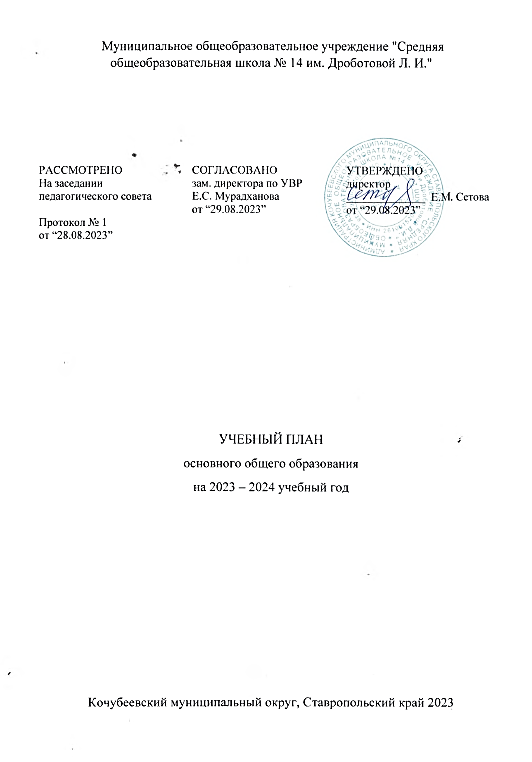 УЧЕБНЫЙ ПЛАНосновного общего образованияна 2023 – 2024 учебный годКочубеевский муниципальный округ, Ставропольский край 2023ПОЯСНИТЕЛЬНАЯ ЗАПИСКАУчебный план основного общего образования Муниципальное общеобразовательное учреждение "Средняя общеобразовательная школа № 14 им. Дроботовой Л. И." (далее - учебный план) для 5-9 классов, реализующих основную образовательную программу основного общего образования, соответствующую ФГОС ООО (приказ Министерства просвещения Российской Федерации от 31.05.2021 № 287 «Об утверждении федерального государственного образовательного стандарта основного общего образования»), фиксирует общий объём нагрузки, максимальный объём аудиторной нагрузки обучающихся, состав и структуру предметных областей, распределяет учебное время, отводимое на их освоение по классам и учебным предметам.Учебный план является частью образовательной программы Муниципальное общеобразовательное учреждение "Средняя общеобразовательная школа № 14 им. Дроботовой Л. И.", разработанной в соответствии с ФГОС основного общего образования, с учетом Федеральной образовательной программой основного общего образования, и обеспечивает выполнение санитарно-эпидемиологических требований СП 2.4.3648-20 и гигиенических нормативов и требований СанПиН 1.2.3685-21.Учебный год в Муниципальное общеобразовательное учреждение "Средняя общеобразовательная школа № 14 им. Дроботовой Л. И." начинается 01.09.2023 и заканчивается 25.05.2024. Продолжительность учебного года в 5-9 классах составляет 34 учебные недели. Учебные занятия для учащихся 5-9 классов проводятся по 6-ти дневной учебной неделе.Максимальный объем аудиторной нагрузки обучающихся в неделю составляет  в  5 классе – 32 часа, в  6 классе – 33 часа, в 7 классе – 35 часов, в  8-9 классах – 36 часов.  .Учебный план состоит из двух частей — обязательной части и части, формируемой участниками образовательных отношений. Обязательная часть учебного плана определяет состав учебных предметов обязательных предметных областей.Часть учебного плана, формируемая участниками образовательных отношений, обеспечивает реализацию индивидуальных потребностей обучающихся. Время, отводимое на данную часть учебного плана внутри максимально допустимой недельной нагрузки обучающихся, может быть использовано: на проведение учебных занятий, обеспечивающих различные интересы обучающихсяВ Муниципальное общеобразовательное учреждение "Средняя общеобразовательная школа № 14 им. Дроботовой Л. И." языком обучения является русский язык язык. По заявлению родителей (законных представителей) несовершеннолетних обучающихся осуществляется изучение родного языка и родной литературы из числа языков народов РФ, государственных языков республик РФ.При изучении предметов информатика, иностранный язык, технология осуществляется деление учащихся на подгруппы.Промежуточная аттестация – процедура, проводимая с целью оценки качества освоения обучающимися части содержания (четвертное оценивание) или всего объема учебной дисциплины за учебный год (годовое оценивание).Промежуточная/годовая аттестация обучающихся за четверть осуществляется в соответствии с календарным учебным графиком.Все предметы обязательной части учебного плана оцениваются по четвертям. Предметы из части, формируемой участниками образовательных отношений, являются безотметочными и оцениваются «зачет» или «незачет» по итогам четверти. Промежуточная аттестация проходит на последней учебной неделе четверти. Формы и порядок проведения промежуточной аттестации определяются «Положением о формах, периодичности и порядке
текущего контроля успеваемости и промежуточной аттестации обучающихся Муниципальное общеобразовательное учреждение "Средняя общеобразовательная школа № 14 им. Дроботовой Л. И.". Освоение основной образовательной программ основного общего образования завершается итоговой аттестацией. Нормативный срок освоения основной образовательной программы основного общего образования составляет 5 лет.УЧЕБНЫЙ ПЛАНРАССМОТРЕНОНа заседании педагогического советаПротокол №№ 1от “28.08.2023”СОГЛАСОВАНОзам. директора по УВРЕ.С. МурадхановаПротокол №№ 2от “29.08.2023”УТВЕРЖДЕНОдиректорЕ.М. СетоваПротокол №№ 3от “29.08.2023”Предметная областьУчебный предметКоличество часов в неделюКоличество часов в неделюКоличество часов в неделюКоличество часов в неделюКоличество часов в неделюКоличество часов в неделюКоличество часов в неделюКоличество часов в неделюКоличество часов в неделюКоличество часов в неделюКоличество часов в неделюКоличество часов в неделюКоличество часов в неделюПредметная областьУчебный предмет5А5Б5В6А6Б7А7Б8А8Б9А9Б9В9ГОбязательная частьОбязательная частьОбязательная частьОбязательная частьОбязательная частьОбязательная частьОбязательная частьОбязательная частьОбязательная частьОбязательная частьОбязательная частьОбязательная частьОбязательная частьОбязательная частьОбязательная частьРусский язык и литератураРусский язык5556644333333Русский язык и литератураЛитература3333322223333Родной язык и родная литератураРодной язык и (или) государственный язык республики Российской Федерации1110.50.511111111Родной язык и родная литератураРодная литература1110.50.511110.50.50.50.5Иностранные языкиИностранный язык3333333333333Математика и информатикаМатематика5555500000000Математика и информатикаАлгебра0000033333333Математика и информатикаГеометрия0000022222222Математика и информатикаВероятность и статистика0000011111111Математика и информатикаИнформатика1111111111111Общественно-научные предметыИстория2222222222.52.52.52.5Общественно-научные предметыОбществознание0001111111111Общественно-научные предметыГеография1111122222222Естественно-научные предметыФизика0000022223333Естественно-научные предметыХимия0000000222222Естественно-научные предметыБиология1111111222222ИскусствоИзобразительное искусство1111111110000ИскусствоМузыка1111111110000ТехнологияТехнология2222222111111Физическая культура и основы безопасности жизнедеятельностиФизическая культура3333333333333Физическая культура и основы безопасности жизнедеятельностиОсновы безопасности жизнедеятельности0000011111111Основы духовно-нравственной культуры народов РоссииОсновы духовно-нравственной культуры народов России1111100000000ИтогоИтого31313132323434353535353535Часть, формируемая участниками образовательных отношенийЧасть, формируемая участниками образовательных отношенийЧасть, формируемая участниками образовательных отношенийЧасть, формируемая участниками образовательных отношенийЧасть, формируемая участниками образовательных отношенийЧасть, формируемая участниками образовательных отношенийЧасть, формируемая участниками образовательных отношенийЧасть, формируемая участниками образовательных отношенийЧасть, формируемая участниками образовательных отношенийЧасть, формируемая участниками образовательных отношенийЧасть, формируемая участниками образовательных отношенийЧасть, формируемая участниками образовательных отношенийЧасть, формируемая участниками образовательных отношенийЧасть, формируемая участниками образовательных отношенийЧасть, формируемая участниками образовательных отношенийНаименование учебного курсаНаименование учебного курсаИстория СтавропольяИстория Ставрополья1111111111111ИтогоИтого1111111111111ИТОГО недельная нагрузкаИТОГО недельная нагрузка32323233333535363636363636Количество учебных недельКоличество учебных недель34343434343434343434343434Всего часов в годВсего часов в год1088108810881122112211901190122412241224122412241224